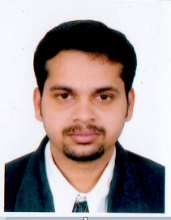 BASHYAMBASHYAM.348937@2freemail.com 			Objective :     Seeking a Challenging Career in a developing Company with a team atmosphere in any type of field.Career Summary :14 years of Operation Management experience within BPO/KPO industry. Handled Legal Process, Product Testing, Retail Market, Market Research, Financial & Management reporting, Transition / Data Migration, and process Excellence and SalesExtended my contribution to Shared Service Center TeamCareer History :Career Job Descriptionwith various Departments:Academic Credentials :Master of Computer Application (MCA), Madras University.Bachelor of Commerce (B.Com), R.K.M Vivekananda College,   Madras University.Technical Qualification :Packages 		:  Ms Office Typewriting in English (higher)Work Experience :Period 		: From Dec 2014 to Till DateDesignation 	: Sales Manager Organization 	: Leather Master Reupholstery LLCArea 		: Re upholstery of furnitureProcess		: SalesPeriod 		: From April 2014 to May 2014Designation 	: Assistant General Manager - SalesOrganization 	: KKK Empire Homes Pvt LtdArea 		: Reality MarketProcess		: SalesPeriod 		: From Sep 2003 to Jan 2014Designation 	: Process ManagerOrganization 	: HCL Technologies LimitedArea 		: TestingProcess	: Product TestingArea		: Legal Process Process	: Contract Management, Re-mortgage, Sale & Purchase, Property Management & Data MigrationArea 		: Market ResearchProcess	: Group Cross ReferenceArea 		: Retail MarketProcess	: Fax order processingPeriod 		: From Feb 2002 to Aug 2003Designation 	: Customer Support ExecutiveOrganization 	: M/s. Pamac Financial Services Pvt LtdArea 		: FinanceProcess	: Housing Loan & Personal Loan processingRewards &Recognition :Received Best Employee Award for the period 2004-2005 during HCL Annual Day. Awarded Best People Leader by client.Got certificate & reward for Long Tenured Employee.Played a major role for HCL bagging COPC certification.Got appreciation & reward from Management for Zero Attrition for continuous 5 months.Awarded Best Team Member Award in R&R on 4 counts.Brand Ambassador for Information Security for the year 2011. Awarded for Best Project Manager for 2012 & 2013 during Celebrating Excellence Additional Informations :Trainings AttendedCOPCSix sigmaPMPHave transitioned 3 projects from Offshore.PeriodJob Title / Organization TitleOrganization & LocationDec 2014 – Till DateSales Account ManagerLeather Master Upholstery LLC, Al Quoz, Dubai.Sep 2003 – Jan 2014Process ManagerHCL Technologies Ltd, Chennai.Feb 2002 – Aug 2003Customer Support ExecutiveM/s. Pamac Financial Services Pvt Ltd, ChennaiDepartmentJob descriptionFinancePreparing Transaction Based pricing for the process.Preparing Daily Revenue Report & Monthly Billing detailsMaintaining the P&L for the processAccountsCollection of receivables from clientPreparing budgets for businesses and implement strategies for cost savingsPreparing MIS reports.Operations ManagementClient co-ordination for day to day operationsAllocation of Workflow to meet or exceed service level targets.Responsible for Improving Service, Quality, Revenue, Customer Satisfaction and ProfitabilityTrained New Recruits and monitored their progress. Maintaining the Internal Management Tool to analyze the people performance, Schedule adherence, Total utilization time, Queue allocation, and Reports maintenance. Preparing Daily Reports and MIS & Sending reports to client.Coordinate the Reward and Recognition programs as a motivation tool for the team Defining the process flow & Standard Operating Procedures		Working on Forecasting, Scheduling, and Staffing for week-month basis for the process based on the past months record.AuditProcess Audit and Implementation of COPC Audit Implementation of COPC Standards  Implementing new ideas for the process improvement through KaizenQualityOne of the panel member in Kaizen Certification Team (implementation of new ideas for process improvement). Doing Quality check for the teamIT & DevelopmentPart of the Testing Team in identifying bugs in System during new deploymentDomain Expertise Support to HCL Development TeamHR & PayrollManpower management – Staffing & recruitment Maintaining attrition report for the processMaintaining the team attendance report and OT reportConducting One-to-One with the team members to identify their training needs and to address their Grievance Shift ManagementAdminArrangement of logistic for employees based on their shift timingSalesIdentifying prospective customer from Hospitals, Hotels, Corporates & Banking IndustryPerforming onsite inspection / solution reports to the CustomerPreparing the quotations &  scheduling the work with techniciansMaterials sourcing from the MarketCollection of Receivables from the clientsCompliance & Information SecurityBrand Ambassador for Information Security